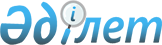 О внесении изменения в постановление Правительства Республики Казахстан от 19 марта 1998 года N 231
					
			Утративший силу
			
			
		
					Постановление Правительства Республики Казахстан от 29 марта 2001 года N 403 . Утратило силу - постановлением Правительства РК от 29 мая 2002 г. N 594 ~P020594

      Правительство Республики Казахстан постановляет: 

      1. Внести в постановление Правительства Республики Казахстан от 19 марта 1998 года N 231 P980231_ "Об активизации работы совместных межправительственных комиссий по сотрудничеству с зарубежными странами" (САПП Республики Казахстан, 1998 года, N 8, статья 56) следующее изменение: 

      приложение 1 к указанному постановлению изложить в новой редакции согласно приложению. 

      2. Настоящее постановление вступает в силу со дня подписания. 

 

     Премьер-Министр   Республики Казахстан

                                                    Приложение                                           к постановлению Правительства                                                Республики Казахстан                                            от 29 марта 2001 года N 403 

                                 Состав 

                сопредседателей казахстанской части совместных               межправительственных комиссий по сотрудничеству                         с зарубежными странами Казахстанско-азербайджанская          -    Школьник Владимир Сергеевич -комиссия по экономическому                 Заместитель Премьер-Министра -сотрудничеству                             Министр энергетики и                                                    минеральных ресурсов                                                    Республики Казахстан Казахстанско-армянская комиссия       -    Кожаков Асан Егинбаевич -по торгово-экономическому                  Председатель Комитета по  сотрудничеству                             делам Содружества                                                    Независимых Государств                                            Министерства иностранных дел                                            Республики Казахстан Казахстанско-белорусская комиссия      -   Школьник Владимир Сергеевич -по торгово-экономическому                  Заместитель Премьер-Министра -сотрудничеству                             Министр энергетики и                                                    минеральных ресурсов                                           Республики КазахстанКазахстанско-грузинская комиссия по    -   Кулибаев Тимур Аскарович - торгово-экономическому                     президент ЗАО"Национальная сотрудничеству                             компания по транспортировке                                             нефти "КазТрансОйл"Казахстанско-кыргызская совместная     -   Ахметов Даниал Кенжетаевич - комиссия                                   Первый заместитель Премьер-                                            Министра Республики                                                     Казахстан Казахстанско-молдавская смешанная      -   Кулмаханов Шалбай Кулмаханович -комиссия по экономическому                 Председатель Агентства сотрудничеству                             Республики Казахстан по                                                  чрезвычайным ситуациямКазахстанско-российская комиссия       -   Ахметов Даниал Кенжетаевич - по сотрудничеству                          Первый заместитель Премьер-                                                Министра Республики КазахстанКазахстанско-российская                -   Андрющенко Александр Иванович -подкомиссия по приграничному               вице-Министр экономики и сотрудничеству                             торговли Республики КазахстанКазахстанско-российская                -   Школьник Владимир Сергеевич -   подкомиссия по комплексу                   Заместитель Премьер-Министра - "Байконур"                                 Министр энергетики и                                             минеральных ресурсов Республики                                            КазахстанКазахстанско-российская                -   Масимов Карим Кажимканович - подкомиссия по транспорту                  Министр транспорта и                                                       коммуникаций Республики                                                    КазахстанКазахстанско-таджикская комиссия       -   Школьник Владимир Сергеевич -   по экономическому сотрудничеству           Заместитель Премьер-Министра -                                           Министр энергетики и                                                       минеральных ресурсов Республики                                            КазахстанКазахстанско-туркменская               -   Ахметов Даниал Кенжетаевич -совместная комиссия по                     Первый заместитель Премьер-экономическому сотрудничеству              Министра Республики КазахстанКазахстанско-узбекская комиссия        -   Ахметов Даниал Кенжетаевич - по двустороннему сотрудничеству            Первый заместитель Премьер-                                           Министра Республики КазахстанКазахстанско-украинская комиссия       -   Школьник Владимир Сергеевич -по экономическому сотрудничеству           Заместитель Премьер-Министра -                                           Министр энергетики и                                                       минеральных ресурсов Республики                                            КазахстанКазахстанско-американская              -   Токаев Касымжомарт Кемелевич - совместная комиссия                        Премьер-Министр Республики                                           Казахстан,                                           Идрисов Ерлан Абильфаизович -                                              Министр иностранных дел                                                    Республики Казахстан -                                            заместитель сопредседателяКазахстанско-болгарская комиссия       -   Байменов Алихан Мухамедьевич - по торгово-экономическим связям и          Министр труда и социальной      научно-техническому сотрудничеству         защиты населения Республики                                                Казахстан   Казахстанско-британский торгово-       -   Джандосов Ураз Алиевич -промышленный совет                         Заместитель Премьер-Министра                                           Республики КазахстанКазахстанско-венгерская комиссия       -   Мынбаев Сауат Мухаметбаевич -торгово-экономическому                     Министр сельского хозяйствасотрудничеству                             Республики КазахстанМежправительственная казахстанско-     -   Елеманов Болат Далдаевич - вьетнамская совместная комиссия            первый вице-Министр энергетики ипо торгово-экономическому                  минеральных ресурсов Республикисотрудничеству                             КазахстанКазахстанско-германская рабочая        -   Кулекеев Жаксыбек Абдрахметовичгруппа по торгово-экономическому           - Министр экономики и торговлисотрудничеству                             Республики КазахстанРабочая группа "Казахстан-Нижняя       -   Кулекеев Жаксыбек Абдрахметович Саксония"                                  - Министр экономики и торговли                                           Республики КазахстанКазахстанско-германская                -   Тасмагамбетов  межправительственная комиссия              Имангали Нургалиевич -  по вопросам этнических немцев,             Заместитель Премьер-Министра    проживающих в Республике Казахстан         Республики Казахстан            Казахстанско-германская смешанная      -   Сарсенбаев комиссия по вопросам культурного           Алтынбек Сарсенбаевич -   сотрудничества                             Министр культуры, информации и                                             общественного согласия                                                     Республики КазахстанСовет сотрудничества "Республика       -   Тлеубердин Алтай Аблаевич -Казахстан - Европейский Союз"              Руководитель Канцелярии                                                    Премьер-Министра Республики                                                КазахстанКазахстанско-египетская                -   Сарсенбаев              межправительственная комиссия по           Алтынбек Сарсенбаевич - Министр торгово-экономическому, культурно-         культуры, информации и гуманитарному и научно-                    общественного согласия          техническому сотрудничеству                Республики Казахстан            Казахстанско-израильская комиссия      -   Тасмагамбетов по торгово-экономическому связям           Имангали Нургалиевич -                                                     Заместитель Премьер-Министра                                           Республики КазахстанМежправительственная казахстанско-     -   Школьник Владимир Сергеевич -индийская совместная комиссия по           Заместитель Премьер-Министра -торгово-экономическому, научно-            Министр энергетики и            техническому, промышленному и              минеральных ресурсов культурному сотрудничеству                 Республики Казахстан Казахстанско-иранская                  -   Масимов Карим Кажимканович -межправительственная комиссия по           Министр транспорта и коммуникаций торгово-экономическому,       коммуникаций Республикинаучно-техническому и культурному          КазахстансотрудничествуМежправительственная казахстанско      -   Какимжанов испанская комиссия по торгово-             Зейнулла Халидоллович -экономическому сотрудничеству              Министр государственных доходов                                           Республики КазахстанМежправительственная казахстанско-     -   Есенбаев Мажит Тулеубекович - итальянская рабочая группа по              Министр финансов Республики промышленному и экономическому             Казахстан сотрудничеству и обмену Казахстанско-катарская совместная      -   Байменов Алихан Мухамедьевич -комиссия на высоком уровне                 Министр труда и социальной                                                 защиты населения Республики                                                КазахстанКазахстанско-китайская                 -   Масимов Карим Кажимканович - межправительственная комиссия              Министр транспорта и  по торгово-экономическому                  коммуникаций Республики  сотрудничеству                             КазахстанКазахстанско-латвийская                -   Кулекеев Жаксыбек Абдрахметович межправительственная комиссия по           - Министр экономики и торговли торгово-экономическому                     Республики Казахстан сотрудничествуСовместная казахстанско-ливийская      -   Каппаров Нурлан Джамбулович -межправительственная комиссия              вице-Министр энергетики и                                           минеральных ресурсов Республики                                           КазахстанКазахстанско-литовская                 -   Кулекеев Жаксыбек Абдрахметович межправительственная комиссия по           - Министр экономики и торговли торгово-экономическому                     Республики Казахстан сотрудничествуСовместный казахстанско-               -   Абыкаев Нуртай Абыкаевич - малазийский торгово-экономический          первый вице-Министр иностранных комитет                                    дел Республики КазахстанМежправительственная казахстанско-     -   Бектурганов Нуралы Султанович -монгольская комиссия по торгово-           Министр образования и науки экономическому, научно-                    Республики Казахстан техническому и культурному сотрудничествуМежправительственная казахстанско-     -   Шукпутов Андарь Маулешевич -пакистанская совместная комиссия по        Министр природных ресурсов и торгово-экономическому, научно-            охраны окружающей среды техническому и культурному                 Республики Казахстан сотрудничествуКазахстанско-палестинская комиссия     -   Дунаев Арман Галиаскарович -по торгово-экономическому                  директор Департамента сотрудничеству                             государственного заимствования                                           Министерства финансов Республики                                           КазахстанКазахстанско-польская комиссия по      -   Мынбаев Сауат Мухаметбаевич -торгово-экономическому                     Министр сельского хозяйствасотрудничеству                             Республики КазахстанКазахстанско-румынская комиссия по     -   Кулмаханов Шалбай Кулмаханович -торгово-экономическому и научно-           Председатель Агентства          техническому сотрудничеству                Республики Казахстан по                                                    чрезвычайным ситуациямКазахстанско-саудовская комиссия по    -   Есенбаев Мажит Тулеубекович -торгово-экономическому, научно-            Министр финансов Республики техническому и культурному                 Казахстан сотрудничествуКазахстанско-словацкая комиссия по     -   Абыкаев Нуртай Абыкаевич - торгово-экономическому и научно-           первый вице-Министр иностранных техническому сотрудничеству                дел Республики КазахстанМежправительственная казахстанско-     -   Куанышев Дулат Оразбекович - таиландская совместная комиссия по         Министр иностранных дел         торгово-экономическому сотрудничеству      Республики Казахстан Межправительственная казахстанско-     -   Тасмагамбетов  турецкая экономическая комиссия            Имангали Нургалиевич -                                            Заместитель Премьер-Министра                                           Республики КазахстанКазахстанско-финская комиссия по       -   Куанышев Дулат Оразбекович - торгово-экономическому                     вице-Министр иностранных дел    сотрудничеству                             Республики КазахстанКазахстанско-французская               -   Джандосов Ураз Алиевич - межправительственная рабочая               Заместитель Премьер-Министра группа по экономическому                   Республики Казахстан сотрудничествуКазахстанско-чешская комиссия по       -   Абыкаев Нуртай Абыкаевич - торгово-экономическому                     первый вице-Министр иностранных сотрудничеству                             дел Республики КазахстанКазахстанско-швейцарская комиссия      -   Куанышев Дулат Оразбекович -по торгово-экономическому                  вице-Министр иностранных дел   сотрудничеству                             Республики КазахстанКазахстанско-эмиратская совместная     -   Байменов Алихан Мухамедьевич -комиссия по торгово-экономическому         Министр труда и социальной      сотрудничеству                             защиты населения Республики                                                КазахстанКазахстанско-эстонская                 -   Кулекеев Жаксыбек Абдрахметович межправительственная комиссия по           - Министр экономики и торговлиторгово-экономическому сотрудничеству      Республики Казахстан Казахстанско-южнокорейская             -   Тасмагамбетов комиссия по торгово-экономическому         Имангали Нургалиевич -и научно-техническому сотрудничеству       Заместитель Премьер-Министра                                           Республики Казахстан Казахстанско-японский комитет по       -   Токаев Касымжомарт Кемелевич -экономическому сотрудничеству              Премьер-Министр Республики                                           Казахстан     (Специалисты: Мартина Н.А.,                   Цай Л.Г.)
					© 2012. РГП на ПХВ «Институт законодательства и правовой информации Республики Казахстан» Министерства юстиции Республики Казахстан
				